ПОСТАНОВЛЕНИЕ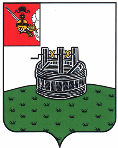 ГЛАВЫ ГРЯЗОВЕЦКОГО МУНИЦИПАЛЬНОГО ОКРУГА                              г. Грязовец  О поощренииВ соответствии с Положением о Почетной грамоте главы Грязовецкого муниципального округа, Благодарности главы Грязовецкого муниципального округа, Благодарственном письме главы Грязовецкого муниципального округа и ценном подарке от имени главы Грязовецкого муниципального округа, утвержденным постановлением главы Грязовецкого муниципального округа от 10 ноября 2022 года № 259 «О поощрениях главы Грязовецкого муниципального округа», рассмотрев представленные документы,ПОСТАНОВЛЯЮ:Объявить Благодарность главы Грязовецкого муниципального округа за достижение высоких показатели в работе и многолетний добросовестный труд в отрасли торговли Грязовецкого муниципального округа:БАРТЕНЬЕВОЙ Светлане Александровне, бухгалтеру индивидуального предпринимателя Бартеньева Владимира Валерьевича;КАШИНОЙ Ирине Владимировне, товароведу общества с ограниченной ответственностью «Продснаб»;ПЕРШАНОВОЙ Ольге Михайловне, товароведу индивидуального предпринимателя Бартеньева Владимира Валерьевича.Глава Грязовецкого муниципального округа                                               С.А. Фёкличев05.03.2024№57